           Выставка детских работ к 23 февраля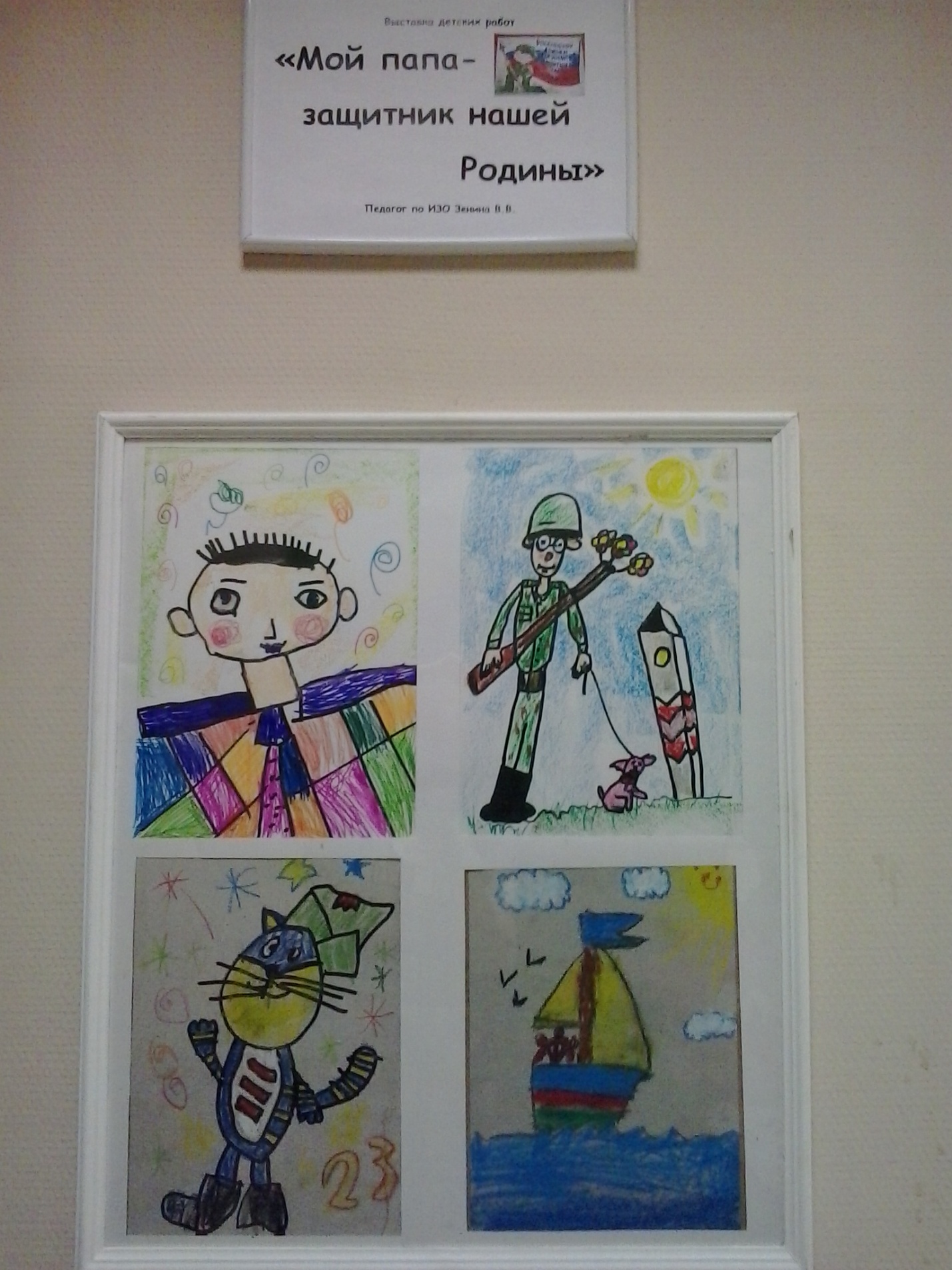 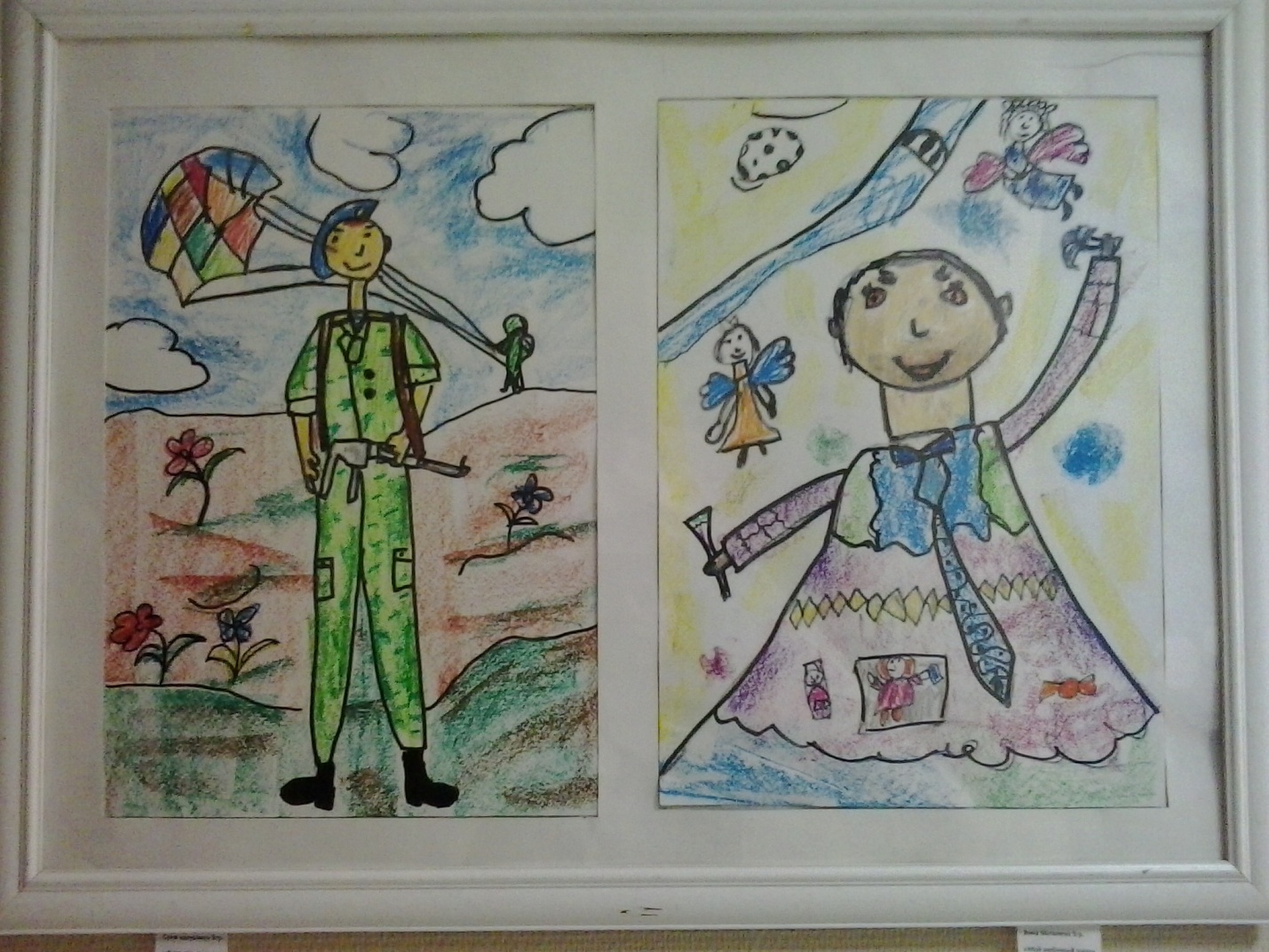 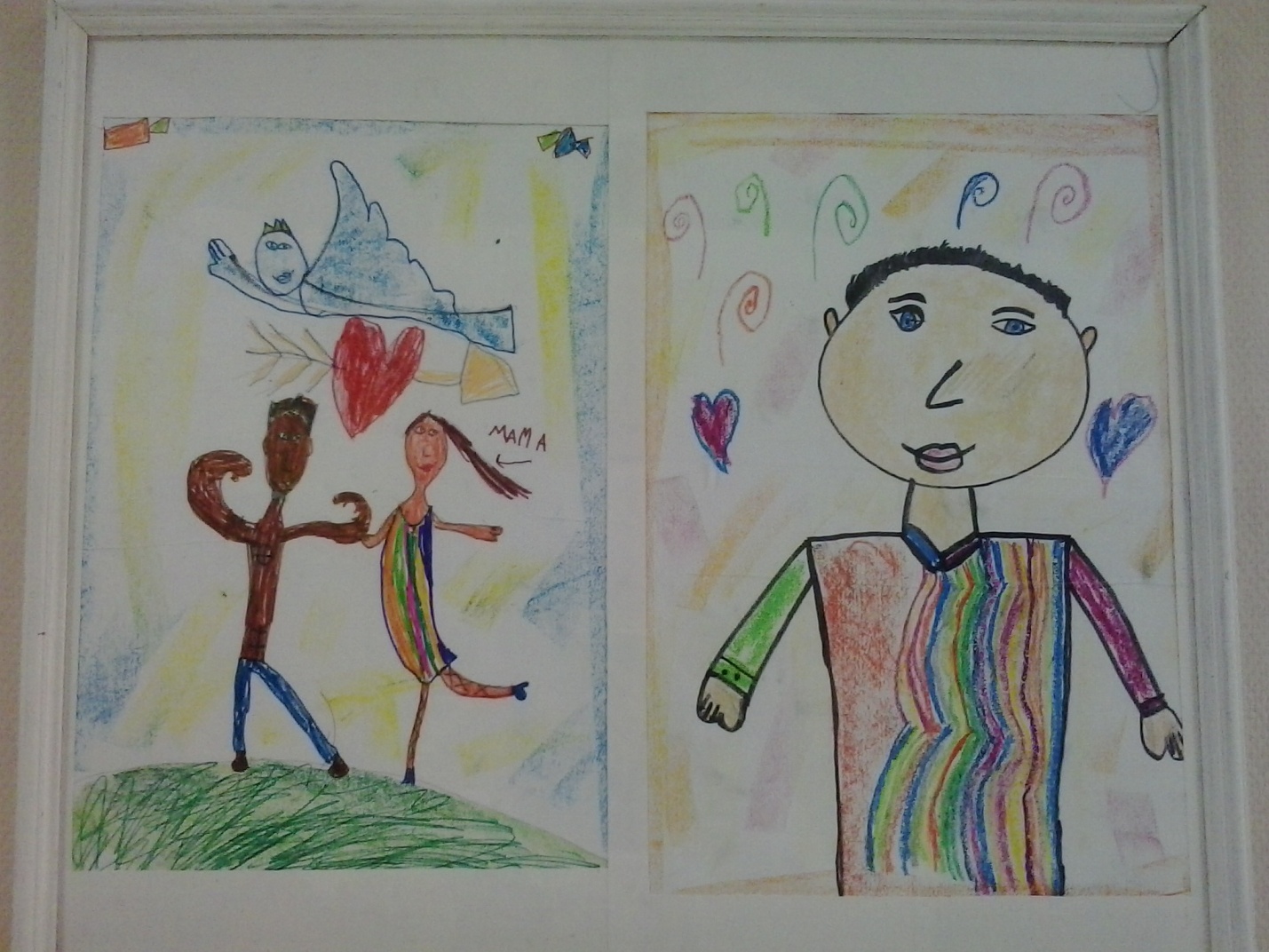 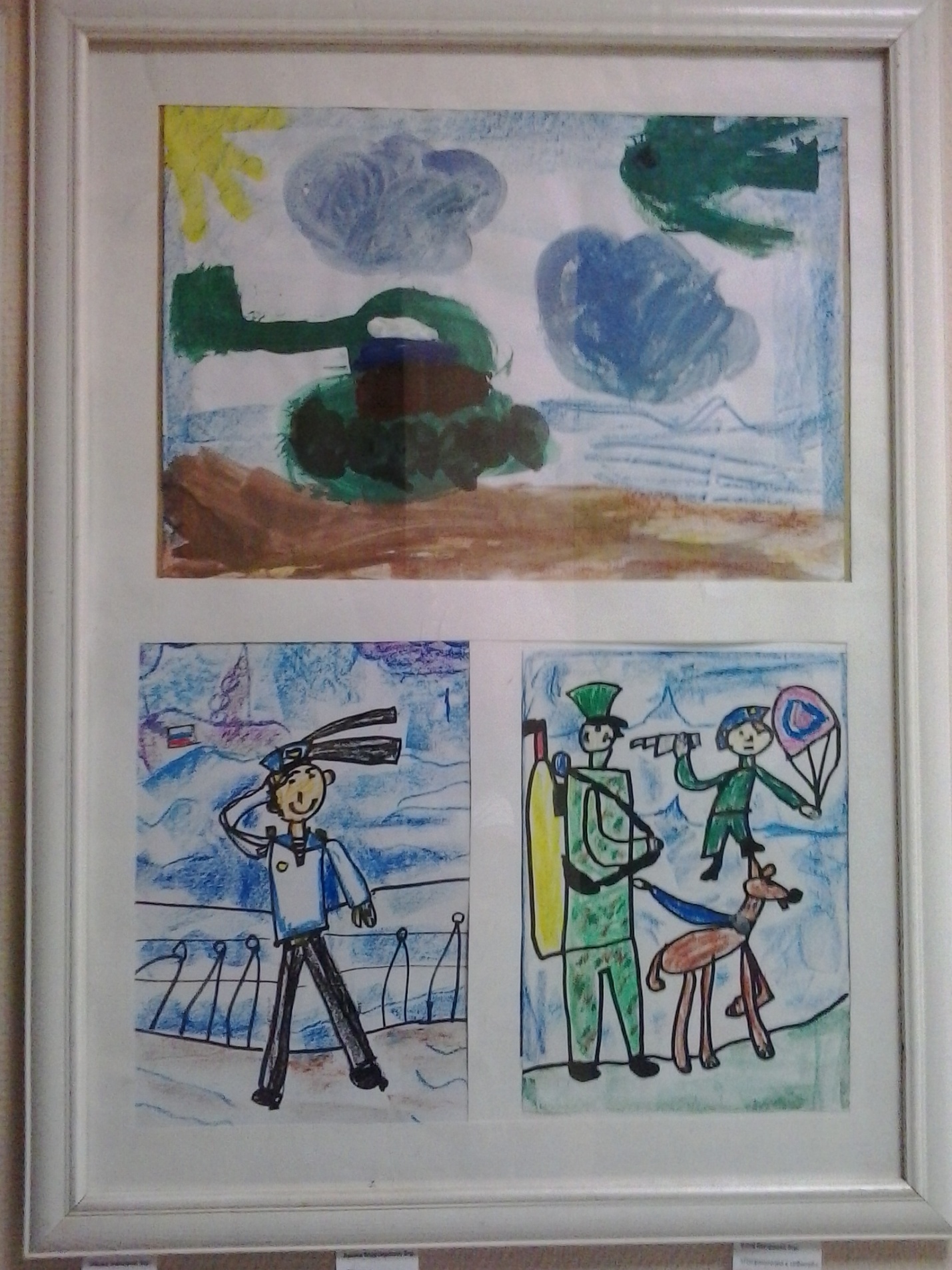 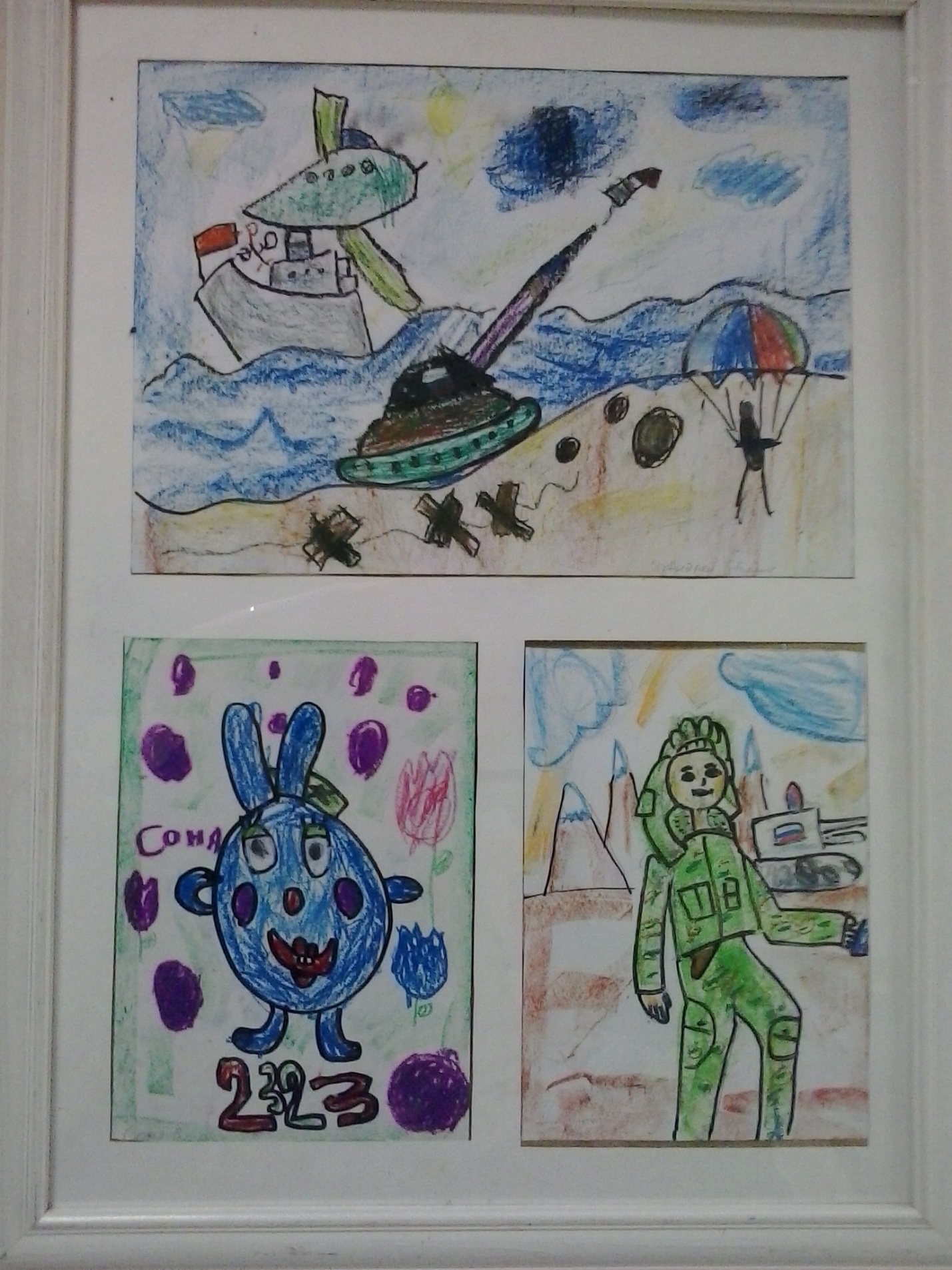 